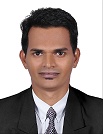 Email: nilesh.390243@2freemail.comA professional who has well versed knowledge and experience in Warehouse Management System.Very keen in error free data managementDriving continuous improvement plans to meet productivity targetsMastered in creating various reports of time management Vs productivity at workplaceSkill in exercising initiative, judgment, and decision making in solving problems and meeting organizational objectives.Maintained excellent professional relationship with customers while working as a front office executive.WORK EXPERIENCE:  TVS Logistics Services Limited - Kochi, KL                                        05/2015 - 10/2018                       Clients            :  EUREKA FORBES LIMITED,ATC Telecom Infrastructure Pvt LtdRole	                :  Warehouse ExecutiveTASK             :   Handling day to day warehouse operationsJOB DESCRIPTION:Oversee day to day warehouse operations. Develops and executes the operational strategies to optimize efficiency and productivity in the warehouse. Develop warehouse management system (WMS) improvements by analyzing process workflow, evaluating space requirements, and determining any equipment needs.Knowledge of safety, quality, disciplinary procedures and holiday entitlement issues.Deputising for Operations Manager when required.Conducted monthly inventories of materials on the work floor.Tracked time spent on assignments each day for productivity reportingMaintained relationships with established accounts and prospected new retailers by calling on customers and engaging prospects in person.Created senior leadership reports by streamlining operational efficiencies and tracking weekly sales.Achieved established KPI for the company, regional team and individual performance through teamwork and a focus on customers.Attended 7 retailer and distributor product and sales training events to consistently increase product knowledge and stay up to date.Managed a daily workload of appointments, cold and warm calls and service follow-ups.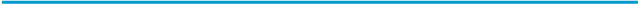 Business Software's  :MS OFFICE,SAP,ORACLE.Operating systems : Windows 7,Windows 8.Date of Birth		:  30-01-1992Languages		:  English, Malayalam, Hindi (Read, Write, Speak). Sl .NOCourseSchool/InstitutionYear of passing1BACHELOR IN COMMERCEUniversity Of Calicut, Thenhipalam20142HSES N Higher Secondary School, Irinjalakuda20103SSLCSree Krishna Higher Secondary School, Anandapuram2008